                                                 Happy Tails Canine Training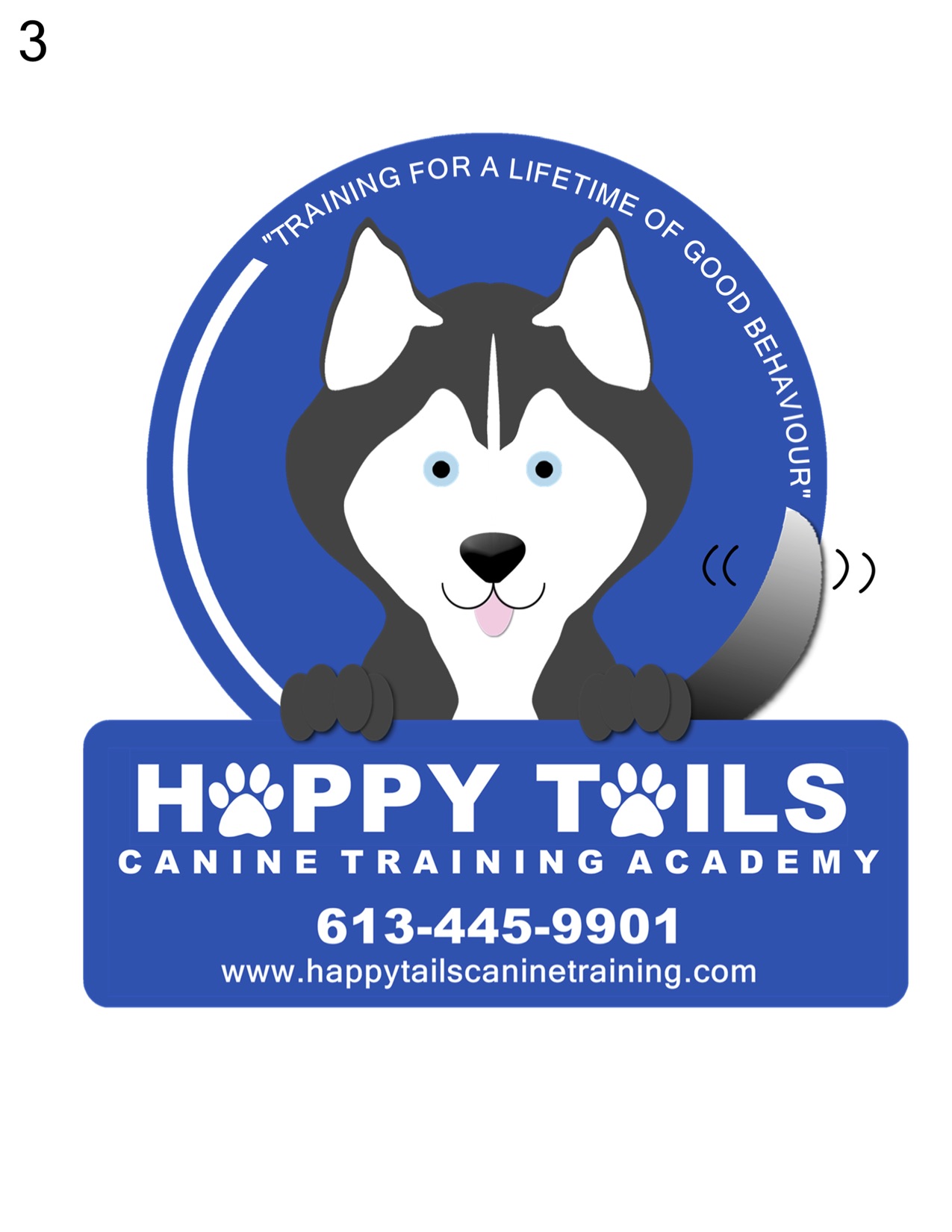                                     VIRTUAL PUPPY TRAINING CONSULT QUESTIONNAIREDate:________________________________________Client Information:  NAME:  -_______________________________________________________ADDRESS: _____________________________________________________PHONE: ________________________________________________________EMAIL:__________________________________________________________DOG’S INFORMATION:NAME:__________________________________________________________BREED:__________________________________________________________AGE:_____________________________________________________________SEX:______________________________General Questions:How long have you had the puppy?____________________________________________Where did you get the puppy ___________________________________________________Did you meet the parents of the puppy:__________________________________________Has the puppy Been to the vet for a check up:____________________________________________Have you had a dog before?  _________________________________________________________Have you had THIS breed before?  ___________________________________________________Who lives with the puppy_____________________________________________________________Do children live with the puppy?  Ages?  How are things going between the children and the pup?  __________________________________________________________________________________________________________________________________________________________________________________________________Are there other pets in the house?  ___________________________________________________If YES then how is the relationship going with the older pets and the new pup?  ______________________________________________________________________________________________Are you familiar with the breed characteristics?  _____________________________________Are you using a crate? _________________________How is the puppy doing in the crate?  ___________________________________________________When do you use the crate?  ______________________________________________________________How is the Housetraining process going?  _______________________________________________Are you using pee pads?  _____________________________Are you currently working from home or retired?  _______________________________________Do you ever leave the pup home alone? ___________________________________________________If Yes How is the puppy coping?How is the puppy doing at night-time?  Is he asking to go outside?  How often?  _________________________________________________________________________________________________Is your puppy asking for the door to go outside?  ________________________________________If so How does the puppy ask to go out?  _________________________________________________Is your Puppy Biting you?  __________________________________________________________________Explain: _______________________________________________________________________________________What method are you using to stop/curb the play biting?  _________________________________________________________________________________________________Is it working?  ________________________________________________________________________________Has your puppy shown any aggression towards humans?  _________________________________________________________________________________________________Have you taken his food bowl away?  ______________________________________________________Have you taken a prized possession away?  _______________________________________________Does your puppy accept being picked up?  ________________________________________________Does your puppy accept being woken up?  ________________________________________________Having things taken away from him/her?  ________________________________________________Being groomed or handled?  ________________________________________________________________What exercise are you giving your puppy?  How much time per day?  _________________________________________________________________________________________________Does your puppy enjoy walks?  ____________________________________________________________Does your puppy seem nervous around new people?  ___________________________________Does your puppy seem nervous around new dogs?  _____________________________________Does your puppy seem nervous with new sounds or sights?  ___________________________Does your puppy seem nervous in the car?  ______________________________________________Does your puppy seem nervous in new environments?  ________________________________Does your puppy like his kibble?  How often do you feed him/her?  _________________________________________________________________________________________________What treats does your puppy like?  ________________________________________________________What other things does your puppy value?  _______________________________________________Do you let your puppy on the furniture?  __________________________________________________What have you taught your puppy so far?  _________________________________________________________________________________________________What would you like to teach your puppy?  _________________________________________________________________________________________________Has your puppy met unfamiliar children?  _______________________________________________Unfamiliar Adults?__________________________________________________________________________Unfamiliar dogs?  ____________________________________________________________________________What would you like this puppy to be like when he/she is a year old?  _________________________________________________________________________________________________Are there any specific behaviours you are concerned about at this time?  ___________________________________________________________________________________________________________________________________________________________________________________________________________________________________________________________________________________________________AVAILABILITY:  WHEN ARE YOU AVAILABLE: ___________________________________________DO YOU PREFER FACETIME, ZOOM OR PHONE CALL:  __________________________________Michelle St GermainHappy Tails Canine TrainingOwner, Instructor (20+ YEARS EXPERIENCE)613-203-0039613-445-9901www.happytailscaninetraining .comhappytailscaninetraining@gmail.comTRAINING FOR A LIFETIME OF GOOD BEHAVIOUR